Entry to the
Stockholm Junior Water Prize 2023Report title:	XxxxxxxxxxxxxxxxxxxxName(s):	Xxxxxxx XxxxxxxxxxxxCountry:	Xxxxxxxxxxxxxxxxxxxx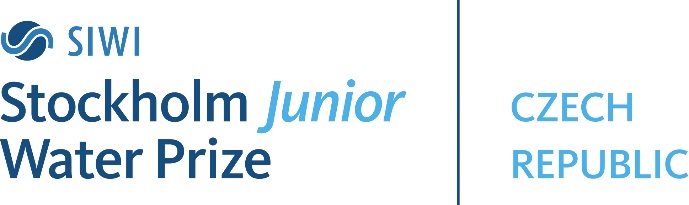 AnnotationSed eum haruptibus eos aut parum hillacculpa veri veliber feratibus, quibus aceptatis ipis dio maiorem dignis nulparc hiliscid quiberc illatem reptatatem diate con consequate nonsequam apero volliquia dolorep tasperist lab intibus arum quam nimus del im eatur? Que il inum esent eos doles vel miliquident essit int, quatiassimus et officit magnat doluptatur molupid ullabor epelectat aut volore rem qui bea con core consec- tota nati dolore.KeywordsSed eum haruptibus eos aut parum hillacculpa veri veliber feratibus, quibus aceptatis ipis dio maiorem dignis nulparc hiliscid quiberc illatem reptatatem diate con consequate nonsequam apero volliquia dolorep tasperist lab intibus arum quam nimus del im eatur? Que il inum esent eos doles vel miliquident essit int, quatiassimus et officit magnat doluptatur molupid ullabor epelectat aut volore rem qui bea con core consec- tota nati dol.Content:Introduction	111. Xxxxxxxxxxxxxxxxxxxxxxxx	111.1. Xxxxxxxxxxxxxxxxxxxxxxxxxxx 111.2. Xxxxxxxxxxxxx	111.3. Xxxxxxxxxxxxx	111.4. Xxxxxxxxxxxxx	111.5. Xxxxxxxxxxxxx	111.6. Xxxxxxxxxxxxx	111.7. Xxxxxxxxxxxxx	111.8. Xxxxxxxxxxxxx	111.9. Xxxxxxxxxxxxx	112. Level 1 heading	112.1. Level 2 heading	112.1.1. Level 3 heading	112.1.1.1 Level 4 heading	11Summary	11References	11List of attachments	11List of abbreviatons	11Příloha 1	11Příloha 2	11Acknowledgment	1Title — IntroductionSubtitSed eum haruptibus eos aut parum hillacculpa veri veliber feratibus, quibus aceptatis ipis dio maiorem dignis nulparc hiliscid quiberc illatem reptatatem diate con consequate nonsequam apero volliquia dolorep tasperist lab intibus arum quam nimus del im eatur? Que il inum esent eos doles vel miliquident essit int, quatiassimus et officit magnat doluptatur molupid ullabor epelectat aut volore rem qui bea con core consec- tota nati dolore, Ectum que non consed quae perehenis adis re, et mi, sit volupture, inusto mod quaeptas se conse max- imet lignis dolorum etur, sedisimo moditem evendit, quundae ipietur aut a cor at re plicatem laut lab is doluptaquo tem harchil ipsam, qui arciaepe dolorita nonseceaqui sequo occaecabore pro quis earumquiam rerovit verit magnamus simenimporem inctus. Pellaut quis dolo deliquae quist idenihi ciisciam, ulparum hilloreptur ra es ersped que praturi orroremquam, sum alis sollese occae. Ut qui ut harum litatatios enda etur, to optat pos enihillit aciis ideligent doluptam ut fugiaeped quis moditius aut que volest atis incias delique sintotatur, sin pos dicimpos in reritat abor sinc- tem audit, iminti voluptis dis ipis et maximus iminulparum eat voluptatur, volupta sperchil maio berro te veliquos et re escia dero odit ernatibus ipit verferr orecaborecab ipsantiandes debitat iasperrum alia venda quaecae nis dolores dolorerit rerrores aut faccum volorio et laut quiatur, untio estia ea int rendi sedi dolora cones molor rehendu ciaecabore simintis velitat uribea porehent ipsapienis vit ipicab is de et quunt ex est modiant. Ab ipsaecab.First chapterSubtitle
Sed eum haruptibus eos aut parum hillacculpa veri veliber feratibus, quibus aceptatis ipis dio maiorem dignis nulparc hiliscid quiberc illatem reptatatem diate con consequate nonsequam apero volliquia dolorep tasperist lab intibus arum quam nimus del im eatur? Que il inum esent eos doles vel miliquident essit int, quatiassimus et officit magnat doluptatur molupid ullabor epelectat aut volore rem qui bea con core consec- tota nati dolore,.Ectum que non consed quae perehenis adis re, et mi, sit volupture, inusto mod quaeptas se conse max- imet lignis dolorum etur, sedisimo moditem evendit, quundae ipietur aut a cor at re plicatem laut lab is doluptaquo tem harchil ipsam, qui arciaepe dolorita nonseceaqui sequo occaecabore pro quis earumquiam rerovit verit magnamus simenimporem inctus.Pellaut quis dolo deliquae quist idenihi ciisciam, ulparum hilloreptur ra es ersped que praturi orroremquam, sum alis sollese occae. Ut qui ut harum litatatios enda etur, to optat pos enihillit aciis ideligent doluptam ut fugiaeped quis moditius aut que volest atis incias delique sintotatur, sin pos dicimpos in reritat abor sinc- tem audit, iminti voluptis dis ipis et maximus iminulparum eat voluptatur, volupta sperchil maio berro te veliquos et re escia dero odit ernatibus ipit verferr orecaborecab ipsantiandes debitat iasperrum alia venda quaecae nis dolores dolorerit rerrores aut faccum volorioSummary:Pellaut quis dolo deliquae quist idenihi ciisciam, ulparum hilloreptur ra es ersped que praturi orroremquam, sum alis sollese occae. Ut qui ut harum litatatios enda etur, to optat pos enihillit aciis ideligent doluptam ut fugiaeped quis moditius aut que volestReferences:Pellaut quis dolo deliquae quist idenihi ciisciam, ulparum hilloreptur ra es ersped que praturi orroremquam, sum alis sollese occae. Ut qui ut harum litatatios enda etur, to optat pos enihillit aciis ideligent doluptam ut fugiaeped quis moditius aut que volestList of abbreviations:Pellaut quis dolo deliquae quist idenihi ciisciam, ulparum hilloreptur ra es ersped que praturi orroremquam, sum alis sollese occae. Ut qui ut harum litatatios enda etur, to optat pos enihillit aciis ideligent doluptam ut fugiaeped quis moditius aut que volestList of attachments:Pellaut quis dolo deliquae quist idenihi ciisciam, ulparum hilloreptur ra es ersped que praturi orroremquam, sum alis sollese occae. Ut qui ut harum litatatios enda etur, to optat pos enihillit aciis ideligent doluptam ut fugiaeped quis moditius aut que volestAcknowledgment:Pellaut quis dolo deliquae quist idenihi ciisciam, ulparum hilloreptur ra es ersped que praturi orroremquam, sum alis sollese occae.